-  обеспечение объективности и обоснованности при аттестации сотрудника, его поощрении и при наложении на него дисциплинарного взыскания; 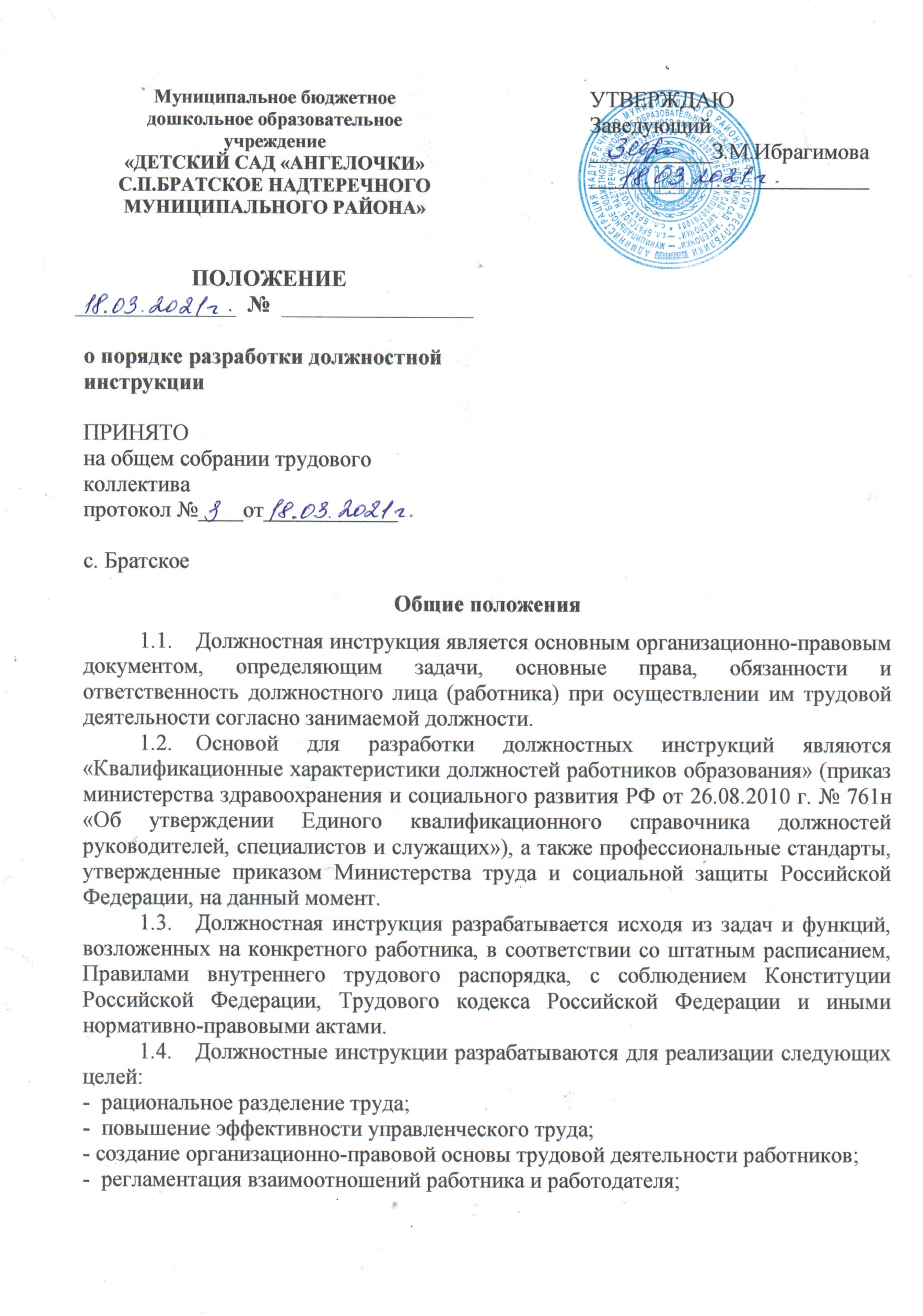 - организация оптимального обучения, подготовки и повышения квалификации кадров; -  укрепление трудовой дисциплины в организации; -  составления трудовых договоров;-  разрешение трудовых споров.Должностная инструкция составляется по каждой штатной должности организации и объявляется работнику под расписку при заключении трудового договора, а также при перемещении на другую должность и при временном исполнении обязанностей по должности. Требования, предъявляемые к структуре и содержанию должностной инструкцииДолжностная инструкция состоит из разделов:           1.Общие положения.           2.Трудовые функции.3. Должностные обязанности. 4. Права. 5. Ответственность. 6. Взаимоотношения. Связи по должности.7. Заключительные положения. В разделе «Общие положения» указывают:-  наименование должности; - требования, предъявляемые к образованию и стажу работы должностного лица (квалификационные требования); - непосредственная подчиненность (кому непосредственно подчиняется данное должностное лицо); -  устанавливается сфера деятельности данного специалиста; - устанавливается порядок его назначения и освобождения от занимаемой должности; - устанавливается замещение по должности во время отсутствия; - перечисляются правовые акты и нормативные документы, которыми должен руководствоваться специалист в своей деятельности.В раздел могут быть включены другие требования и положения, конкретизирующие и уточняющие статус должностного лица и условия его деятельности. Раздел «Трудовые функции» содержит описание трудовых функций, выполняемых работником по своей профессии. Раздел «Должностные обязанности» содержит перечень основных функций должностного лица, а также указываются обязанности должностного лица, возлагаемые на него, указывается форма его участия в управленческом процессе (руководит, утверждает, обеспечивает, подготавливает, рассматривает, исполняет, контролирует, согласовывает, представляет, курирует и т.д.) Раздел «Права» содержит перечень прав, предоставляемых специалисту для выполнения возложенных на него функций и обязанностей. В разделе «Ответственность» устанавливаются виды ответственности за несвоевременное и некачественное выполнение специалистом должностных обязанностей и неиспользование предоставленных ему прав. Раздел «Взаимоотношения. Связи по должности» содержит перечень должностных лиц, с которыми специалист вступает в служебные взаимоотношения и обеспечивается информацией, указываются сроки получения и предоставления информации, определяется порядок подписания, согласования и утверждения документов. Обязательными реквизитами Должностной инструкции являются:- полное наименование учреждения; -  заголовок к тексту; - визы согласования; - подпись, гриф утверждения.Порядок разработки, согласования, утверждения и введения в действие Должностной инструкцииДолжностная инструкция разрабатывается заведующим ДОУ. Должностная инструкция после разработки передается в профсоюзный комитет первичной профсоюзной организации, представляющий интересы большинства работников ДОУ (далее - профсоюзный комитет). Профсоюзный комитет в срок не позднее десяти рабочих дней со дня получения Должностной инструкции осуществляет ее согласование. Утверждение Должностной инструкцииЗаведующий ДОУ утверждает Должностную инструкцию путем издания соответствующего приказа. В приказе в обязательном порядке указываются:- дата введения Должностной инструкции в действие; - иные условия.Утвержденные Должностные инструкции подлежат обязательной регистрации в соответствии с требованиями делопроизводства в ДОУ с присвоением им порядкового номера. Ознакомление работников с Должностной инструкциейОзнакомление работника ДОУ с Должностной инструкцией в обязательном порядке осуществляется при поступлении на работу в ДОУ, а также при переводе работника на другую должность или временном переводе на другую работу. Ознакомление осуществляет заведующий ДОУ. После ознакомления работник проставляет в журнале или в листе ознакомления с Должностными  инструкциями ознакомительную визу - с инструкцией ознакомлен, дата, подпись. Требования, установленные в Должностной инструкции, действительны с того момента, когда работник был с ней ознакомлен. Для текущей работы один экземпляр  должностной инструкциивыдают работнику ДОУ, работающему в данной должности. Внесение изменений в Должностную инструкциюВнесение изменений в Должностную инструкцию осуществляется в следующих случаях:- при изменении должностных прав и обязанностей; - при возложении на работника наряду с его основными должностными обязанностями дополнительной работы по другой или такой же профессии (должности); - при реорганизации юридического лица; - при изменении штатного расписания (сокращении штатов, введении новой штатной единицы);- при изменении наименования организации (или внесения иных изменений в учредительные документы) или структурного подразделения и т.д.Хранение должностных инструкцийДолжностные инструкции хранятся в соответствии с правилами, установленными Перечнем типовых управленческих архивных документов, образующихся в процессе деятельности государственных органов, органов местного самоуправления и организаций, утвержденным приказом Минкультуры России от 25.08.2010 № 558. Должностные инструкции работников ДОУ подлежат хранению в ДОУ в течение трех лет после их замены новыми.